« 07»  мая  2018 								      		№  158                                                                                                                            В целях приведения муниципального нормативного правового акта в соответствие с действующим законодательством,  руководствуясь  Уставом  поселка Березовка,  ПОСТАНОВЛЯЮ:1. Внести в Постановление Администрации поселка Березовка от 13.09.2017 № 444 «Об утверждении административного регламента предоставления муниципальной услуги по предоставлению разрешения на отклонение от предельных параметров разрешенного строительства, реконструкции объектов капитального строительства»   следующие  изменения:1.1 Пп. 5 п. 10  Административного регламента  изложить в следующей редакции: Федеральный закон от 24.07.2007 № 221-ФЗ «О кадастровой деятельности». 1.2.  Абз. 6 п. 17 Административного регламента исправить и читать в редакции: документы, указанные в подпунктах 1 - 4 пункта 17 настоящего Регламента.1.3. П. 18 Административного регламента отменить и изложить в новой редакции: основания для отказа в приеме документов, необходимых для предоставления муниципальной услуги, не предусмотрены.1.4. П. 19 Административного регламента отменить и изложить в новой редакции: Основания для отказа в предоставлении муниципальной услуги не предусмотрены.Пп.1 п. 19  Административного регламента читать: основанием для отказа в предоставлении разрешения на отклонение от предельных параметров разрешенного строительства, реконструкции объектов капитального строительства  является содержащееся в заключении о результатах публичных слушаний и рекомендациях комиссии решение комиссии об отказе в предоставлении соответствующего разрешения по причине нарушения прав и законных интересов правообладателей земельных участков, имеющих общие границы с земельным участком, применительно к которому запрашивается разрешение, правообладателей объектов капитального строительства, расположенных на земельных участках, имеющих общие границы с земельным участком, применительно к которому запрашивается данное разрешение, правообладателей помещений, являющихся частью объекта капитального строительства, применительно к которому запрашивается разрешение, а также нарушения требований технических регламентов.  2. Контроль над  исполнением постановления оставляю за собой.	3.Настоящее Постановление вступает в силу со дня  опубликования в  газете «Пригород», подлежит размещению на официальном сайте (www.pgt-berezovka.ru). Глава  поселка                                                                  	                  С.А. Суслов         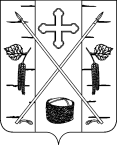 АДМИНИСТРАЦИЯ ПОСЕЛКА БЕРЕЗОВКАБЕРЕЗОВСКОГО РАЙОНА КРАСНОЯРСКОГО КРАЯПОСТАНОВЛЕНИЕп. Березовка«О внесении изменений в Постановление Администрации поселка Березовка от 13.09.2017 № 444 «Об утверждении административного регламента предоставления муниципальной услуги по предоставлению разрешения на отклонение от предельных параметров разрешенного строительства, реконструкции объектов капитального строительства»